NB: Consent may not always be given by the person however if it is considered that the person or children/young people are at risk and it is in the person’s best interest, this form should be completed.  It may not be possible to complete all the questions. *Please add any comments/justification/evidence in the box on the rear of this formOnce completed send to hoardingpanel@bcpcouncil.gov.ukNB: If there are concerns identified in one or more area from question 2 and the person is not able or willing to engage, consideration must be given to holding a Multi–Agency Risk Management meeting. More information can be found in theMulti-Agency Safeguarding Adults PolicyRisk Assessment: Panel Outcomes:Refer to Safeguarding   Yes No Refer to Other Agency (please state which): Date: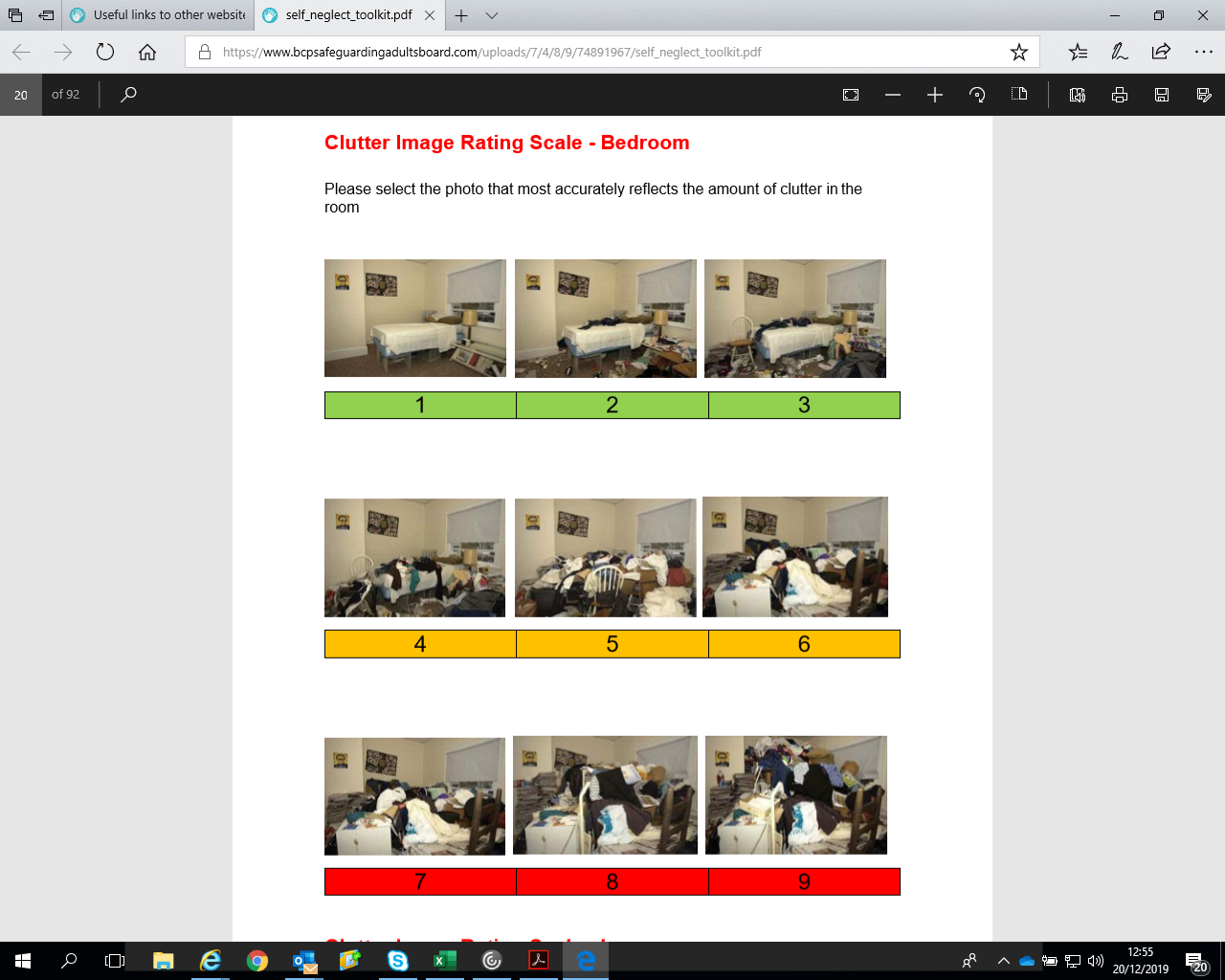 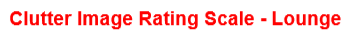 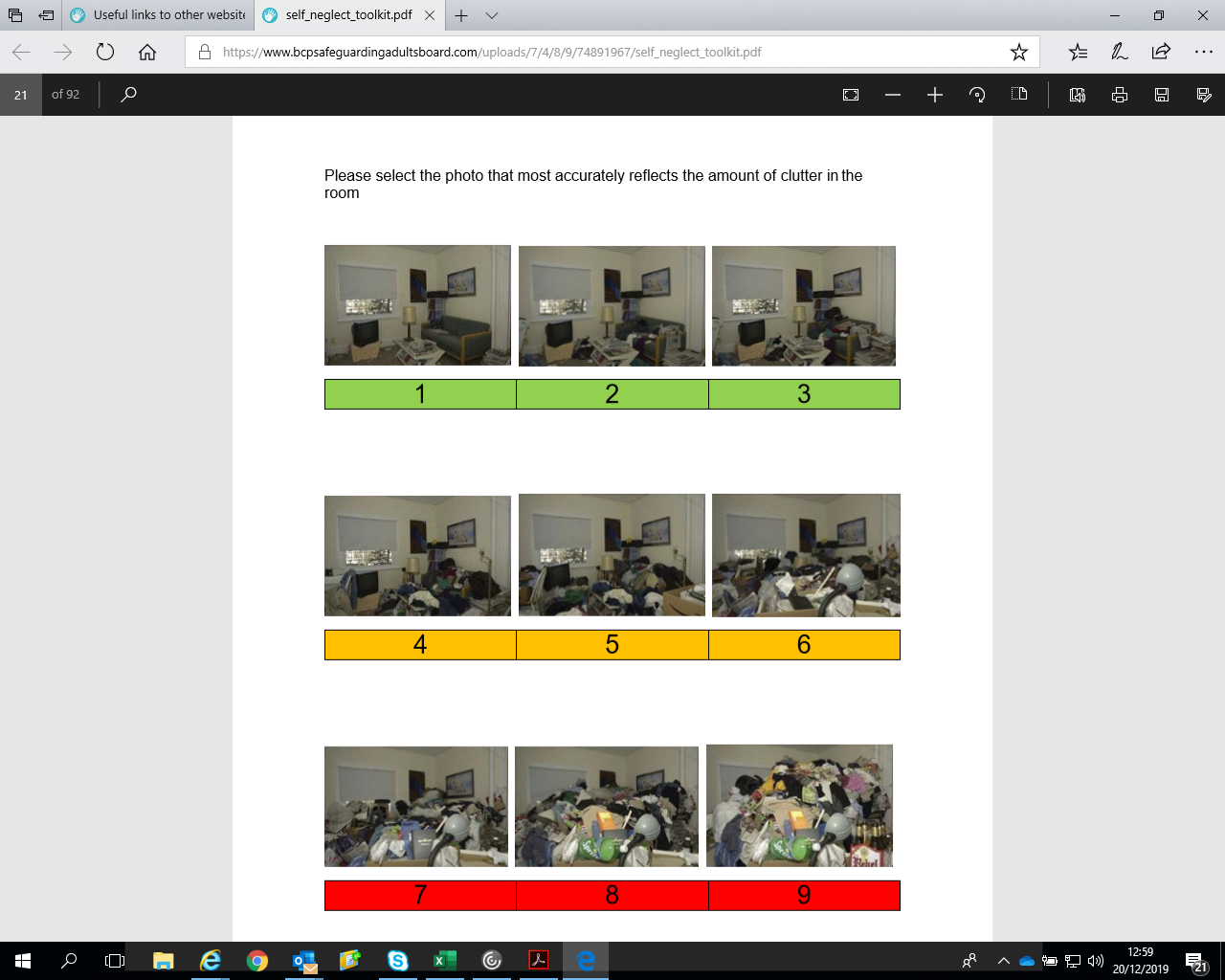 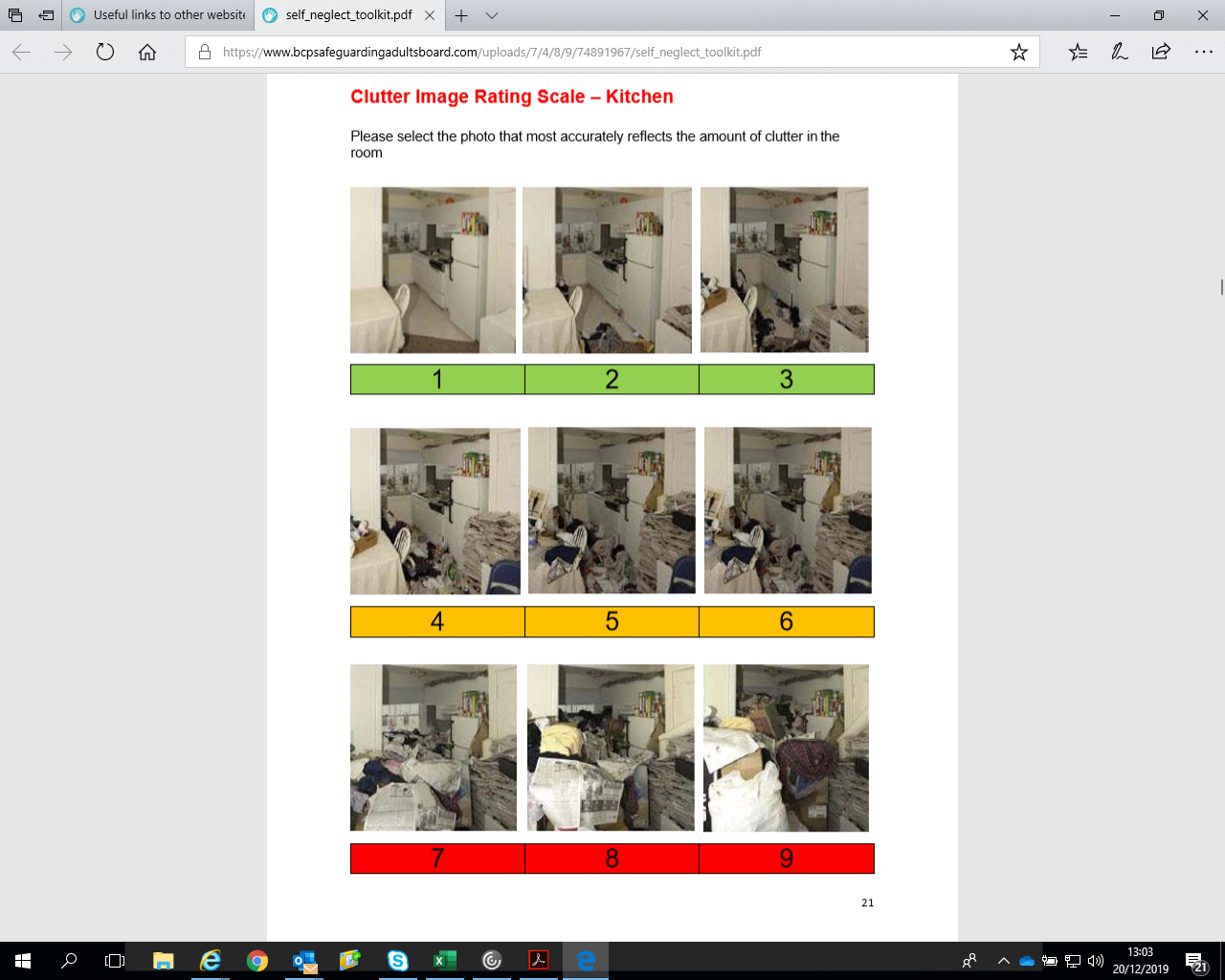 Person causing concerns:	      				Address: 	      								Postcode: 	     Personal Identifier (CD or	     				DOB:		     NHS Number if Known):	GP:				     				Surgery:	     Person Completing Checklist:	     			        Date Completed:	     Issues for consideration when deciding if an individual is seriously self-neglectingYESNO1Is the person over 18 with a physical or learning disability, mental health needs, physically frailty or long term condition or misuses substances or alcohol? In need of care and support and unable to protect themselves by controlling their own behaviour.2aDoes the person have capacity to make decisions about their health, care and support needs?Has a formal mental capacity assessment been undertaken?If the person lacks capacity to understand they are self-neglecting has a Best Interest meeting taken place?                                            NB: you may not be able to ascertain this at this stage 2bDoes the person have capacity to make decisions about their health, care and support needs?Has a formal mental capacity assessment been undertaken?If the person lacks capacity to understand they are self-neglecting has a Best Interest meeting taken place?                                            NB: you may not be able to ascertain this at this stage 2cDoes the person have capacity to make decisions about their health, care and support needs?Has a formal mental capacity assessment been undertaken?If the person lacks capacity to understand they are self-neglecting has a Best Interest meeting taken place?                                            NB: you may not be able to ascertain this at this stage 3Is the person unwilling or failing to perform essential self-care tasks?4Is the person living in unsanitary accommodation possibly squalor?5Is the person unwilling or failing to provide essential clothing or medical care for themselves to maintain physical health, mental health and general safety?6Is the person neglecting household maintenance to a degree that it creates risks and hazards?7Does the person present with some eccentric behaviour, do they obsessively hoard and is this contributing to the concerns of self-neglect?8Is there evidence to suggest poor diet or nutrition eg. very little fresh food in their accommodation or mouldy food identified?9Is the person declining prescribed medication or health treatment and/or Social Care staff in relation to their personal hygiene and having a significant impact on their wellbeing?10Is the person declining or refusing to allow access to healthcare and/or Social Care staff in relation to their personal hygiene?11Is the person refusing to allow access to other agencies or organisations such as utility companies, fire and rescue, ambulance staff, housing or landlord?12Is the person unwilling to attend appointments with relevant health or Social Care staff?13Have interventions been tried in the past and not been successful?14Has the person any family or friends that may be able to assist with interventions?15Is the perceived self-neglect impacting on anyone else? eg. family members, neighbours, etc.16.Are there any dependent children living in the accommodation?17.Is the accommodation private sector rented?18.Is the accommodation owner occupied?19Is the accommodation housing association or LA rented?20..Has consent been given?Comments/justification/evidence relating to issues raised. ASC indicate if Care Act assessment completed Please include where possible what interventions have been tried and also indicate the outcome of the Clutter Image rating tool on pages 3 – 5.CategoryIdentify areas of major riskObservations / EvidenceDescribe Identified Risks Actions Suggested to Mitigate/Reduce Risks discussed (inc. services in situ or declined)EnvironmentInc. heating / water / lightingPersonal HygieneNutritional state Substance or Alcohol Use / Misuse FallsHealth / Medical Concerns / MedsMental HealthCognition / Communication CapacityFinancialSocial Dis/EngagementSafety Awareness / Fire RiskImpact on others / Family Neighbours / children Animals / PetsSocial Support Network Hoarding Property please state clutter rating for each roomOther (please give detail)